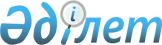 Об утверждении перечня, форм, сроков отчетности клиринговых организаций Республики Казахстан и Правил их представления
					
			Утративший силу
			
			
		
					Постановление Правления Национального Банка Республики Казахстан от 16 августа 2019 года № 133. Зарегистрировано в Министерстве юстиции Республики Казахстан 20 августа 2019 года № 19263. Утратило силу постановлением Правления Национального Банка Республики Казахстан от 28 ноября 2019 года № 211.
      Сноска. Утратило силу постановлением Правления Национального Банка РК от 28.11.2019 № 211 (вводится в действие с 01.01.2020).
      В соответствии с законами Республики Казахстан от 30 марта 1995 года "О Национальном Банке Республики Казахстан", от 2 июля 2003 года "О рынке ценных бумаг", от 4 июля 2003 года "О государственном регулировании, контроле и надзоре финансового рынка и финансовых организаций" и от 19 марта 2010 года "О государственной статистике" Правление Национального Банка Республики Казахстан ПОСТАНОВЛЯЕТ:
      1. Утвердить:
      1) перечень отчетности клиринговых организаций Республики Казахстан согласно приложению 1 к настоящему постановлению;
      2) форму отчета о нетто-требованиях и нетто-обязательствах субъектов, пользующихся услугами клиринговой организации, согласно приложениям 2 и 3 к настоящему постановлению;
      3) форму отчета о субъектах, пользующихся услугами клиринговой организации, согласно приложениям 4 и 5 к настоящему постановлению;
      4) форму отчета о финансовых инструментах, принятых на клиринговое обслуживание, согласно приложениям 6 и 7 к настоящему постановлению;
      5) форму отчета о субъектах, пользующихся услугами клиринговой организации, недобросовестно исполняющих свои обязательства по сделкам согласно приложениям 8 и 9 к настоящему постановлению;
      6) Правила представления отчетности клиринговыми организациями Республики Казахстан согласно приложению 10 к настоящему постановлению.
      2. Клиринговая организация представляет в уполномоченный орган в электронной форме:
      1) ежедневно, до конца следующего рабочего дня, отчет о нетто-требованиях и нетто-обязательствах субъектов, пользующихся услугами клиринговой организации, в соответствии с приложением 2 к настоящему постановлению;
      2) ежемесячно, не позднее пятого рабочего дня месяца, следующего за отчетным месяцем:
      отчет о субъектах, пользующихся услугами клиринговой организации в соответствии с приложением 3 к настоящему постановлению;
      отчет о финансовых инструментах, принятых на клиринговое обслуживание, в соответствии с приложением 4 к настоящему постановлению;
      отчет о субъектах, пользующихся услугами клиринговой организации, недобросовестно исполняющих свои обязательства по сделкам, в соответствии с приложением 5 к настоящему постановлению.
      3. Признать утратившими силу: 
      1) постановление Правления Национального Банка Республики Казахстан от 26 марта 2012 года № 119 "Об утверждении Правил представления отчетности клиринговыми организациями" (зарегистрировано в Реестре государственной регистрации нормативных правовых актов под № 7673, опубликовано 08 августа 2012 года в газете "Казахстанская правда" № 256-257 (27075-27076);
      2) пункт 3 Перечня нормативных правовых актов Республики Казахстан по вопросам деятельности на рынке ценных бумаг, в которые вносятся изменения и дополнения, утвержденного постановлением Правления Национального Банка Республики Казахстан от 3 февраля 2014 года № 7 "Об установлении пруденциального норматива для организаций, осуществляющих управление инвестиционным портфелем, утверждении Правил расчета значений пруденциального норматива для организаций, осуществляющих управление инвестиционным портфелем и внесении изменений и дополнений в некоторые нормативные правовые акты Республики Казахстан по вопросам рынка ценных бумаг" (зарегистрировано в Реестре государственной регистрации нормативных правовых актов под № 9410, опубликовано 29 мая 2014 года в информационно-правовой системе "Әділет").
      4. Департаменту развития небанковских организаций в установленном законодательством Республики Казахстан порядке обеспечить:
      1) совместно с Юридическим департаментом государственную регистрацию настоящего постановления в Министерстве юстиции Республики Казахстан;
      2) в течение десяти календарных дней со дня государственной регистрации настоящего постановления его направление на казахском и русском языках в Республиканское государственное предприятие на праве хозяйственного ведения "Институт законодательства и правовой информации Республики Казахстан" для официального опубликования и включения в Эталонный контрольный банк нормативных правовых актов Республики Казахстан;
      3) размещение настоящего постановления на официальном интернет-ресурсе Национального Банка Республики Казахстан после его официального опубликования;
      4) в течение десяти рабочих дней после государственной регистрации настоящего постановления представление в Юридический департамент сведений об исполнении мероприятий, предусмотренных подпунктами 2), 3) настоящего пункта и пунктом 5 настоящего постановления.
      5. Департаменту внешних коммуникаций-пресс-службе Национального Банка обеспечить в течение десяти календарных дней после государственной регистрации настоящего постановления направление его копии на официальное опубликование в периодические печатные издания.
      6. Контроль за исполнением настоящего постановления возложить на заместителя Председателя Национального Банка Республики Казахстан Биртанова Е.А.
      7. Настоящее постановление вводится в действие по истечении десяти календарных дней после дня его первого официального опубликования.
      "СОГЛАСОВАНО"
Комитет по статистике
Министерства национальной экономики
Республики Казахстан
"___" _____________ 2019 года Перечень отчетности клиринговых организаций
      Отчетность клиринговых организаций включает в себя:
      1) отчет о нетто-требованиях и нетто-обязательствах субъектов, пользующихся услугами клиринговой организации;
      2) отчет о субъектах, пользующихся услугами клиринговой организации;
      3) отчет о финансовых инструментах, принятых на клиринговое обслуживание;
      4) отчет о субъектах, пользующихся услугами клиринговой организации, недобросовестно исполняющих свои обязательства по сделкам. Форма, предназначенная для сбора административных данных 
      Представляется: в Национальный Банк Республики Казахстан
      Форма административных данных размещена на интернет-ресурсе: www.nationalbank.kz Отчет о нетто-требованиях и нетто-обязательствах субъектов, пользующихся услугами клиринговой организации
      Индекс формы административных данных: Ф1-КО
      Периодичность: ежедневная
      Отчетный период: за __________ 20__года
      Круг лиц представляющих: клиринговые организации
      Срок представления: ежедневно, до конца следующего рабочего дня.
      продолжение таблицы
      Наименование ______________________________________ Адрес ________________
      Телефон ___________________________________________
      Адрес электронной почты ____________________________
      Исполнитель _______________________________________________ ______________
                         фамилия, имя и отчество (при его наличии) подпись, телефон
      Начальник ответственного подразделения, осуществляющего клиринговую 
деятельность по сделкам с финансовыми инструментами или лицо, 
уполномоченное им на подписание отчета
_____________________________________________________________ __________________
             фамилия, имя и отчество (при его наличии)             подпись, телефон
Первый руководитель или лицо, уполномоченное им на подписание отчета
_____________________________________________________________ __________________
             фамилия, имя и отчество (при его наличии)             подпись, телефон
Дата "____" ______________ 20 __ года Пояснение по заполнению формы административных данных Отчет о нетто-требованиях и нетто-обязательствах субъектов, пользующихся услугами клиринговой организации (индекс – Ф1-КО, периодичность – ежедневная) Глава 1. Общие положения
      1. Настоящее пояснение (далее – Пояснение) определяет единые требования по заполнению формы, предназначенной для сбора административных данных "Отчет о нетто-требованиях и нетто-обязательствах субъектов, пользующихся услугами клиринговой организации" (далее – Форма).
      2. Форма разработана в соответствии с подпунктом 15) пункта 2 статьи 3, пунктом 2 статьи 52 Закона Республики Казахстан от 2 июля 2003 года "О рынке ценных бумаг".
      3. Форма составляется ежедневно клиринговыми организациями. 
      4. Форму подписывают первый руководитель, руководитель подразделения, осуществляющего клиринговую деятельность по сделкам с финансовыми инструментами или лица, уполномоченные на подписание отчета, и исполнитель.
      5. Форма отчета предоставляется только по сделкам с финансовыми инструментами, принятыми на клиринговое обслуживание. Глава 2. Пояснение по заполнению Формы
      6. В столбце 2 указывается наименование субъекта, пользующегося услугами клиринговой организации.
      7. В столбце 3 указывается код субъекта, пользующегося услугами клиринговой организации.
      8. В столбцах с 4-1. по 4-n указываются обязательства субъекта, пользующегося услугами клиринговой организации в соответствующей валюте.
      9. В столбцах с 5-1. по 5-n указываются требования субъекта, пользующегося услугами клиринговой организации в соответствующей валюте.
      10. В столбцах с 6-1. по 6-n указывается нетто - позиция субъекта, пользующегося услугами клиринговой организации, рассчитанная как разница данных, указанных в столбцах 4 и 5, в соответствующей валюте.
      11. В столбце 7 указывается количество сделок субъекта, пользующегося услугами клиринговой организации
      12. В столбцах с 8-1. по 8-n указывается сумма гарантийных взносов субъекта, пользующегося услугами клиринговой организации.
      13. В столбцах с 9-1. по 9-n указывается сумма маржевых взносов/маржевого обеспечения субъекта, пользующегося услугами клиринговой организации, и его клиентов.
      14. В столбце 10 указывается финансовый рынок, включающий в себя фондовый рынок и (или) валютный рынок и (или) рынок производных финансовых инструментов (рынок деривативов), на котором субъекту, пользующемуся услугами клиринговой организации, присвоен статус. Форма, предназначенная для сбора административных данных
      Представляется: в Национальный Банк Республики Казахстан
      Форма административных данных размещена на интернет-ресурсе: www.nationalbank.kz Отчет о субъектах, пользующихся услугами клиринговой организации
      Индекс формы административных данных: Ф2-КО
      Периодичность: ежемесячная 
      Отчетный период: за __________ 20__года
      Круг лиц представляющих: клиринговые организации
      Срок представления: ежемесячно, не позднее пятого рабочего дня месяца, следующего за отчетным месяцем
      продолжение таблицы
      Наименование ______________________________________ Адрес _________________
Телефон _________________________________________________
Адрес электронной почты __________________________________
Исполнитель ____________________________________________________ ________________ 
                   фамилия, имя и отчество (при его наличии)       подпись, телефон
Начальник ответственного подразделения, осуществляющего клиринговую деятельность по
сделкам с финансовыми инструментами или лицо, уполномоченное им на подписание отчета
______________________________________________________________ _________________
                   фамилия, имя и отчество (при его наличии)       подпись, телефон
Первый руководитель или лицо, уполномоченное им на подписание отчета
______________________________________________________________ _________________
                   фамилия, имя и отчество (при его наличии)       подпись, телефон
Дата "____" ______________ 20 __ года Пояснение по заполнению формы административных данных Отчет о субъектах, пользующихся услугами клиринговой организации (индекс – Ф2-КО, периодичность – ежемесячная) Глава 1. Общие положения
      1. Настоящее пояснение (далее – Пояснение) определяет единые требования по заполнению формы, предназначенной для сбора административных данных "Отчет о субъектах, пользующихся услугами клиринговой организации" (далее – Форма).
      2. Форма разработана в соответствии с подпунктом 15) пункта 2 статьи 3, пунктом 2 статьи 52 Закона Республики Казахстан от 2 июля 2003 года "О рынке ценных бумаг".
      3. Форма составляется клиринговыми организациями ежемесячно по состоянию на конец отчетного периода.
      4. Форму подписывают первый руководитель, руководитель подразделения, осуществляющего клиринговую деятельность по сделкам с финансовыми инструментами или лица, уполномоченные на подписание отчета, и исполнитель. Глава 2. Пояснение по заполнению Формы
      5. В столбце 2 указывается наименование субъекта, пользующегося услугами клиринговой организации.
      6. В столбце 3 указывается код субъекта, пользующегося услугами клиринговой организации.
      7. В столбце 4 указывается дата присвоения статуса субъекта, пользующегося услугами клиринговой организации.
      8. В столбце 5 указывается дата приостановления статуса субъекта, пользующегося услугами клиринговой организации.
      9. В столбце 6 указывается дата возобновления действия статуса субъекта, пользующегося услугами клиринговой организации.
      10. В столбце 7 указывается дата лишения действия статуса субъекта, пользующегося услугами клиринговой организации.
      11. В столбце 8 указывается наименование фондовой (товарной) биржи, членом которой является субъект, пользующийся услугами клиринговой организации.
      12. В столбце 9 указывается финансовый рынок, включающий в себя фондовый рынок и (или) валютный рынок и (или) рынок производных финансовых инструментов (рынок деривативов), на котором субъекту, пользующемуся услугами клиринговой организации, присвоен статус и (или) произошло приостановление и (или) возобновление действия статуса. Форма, предназначенная для сбора административных данных
      Представляется: в Национальный Банк Республики Казахстан
      Форма административных данных размещена на интернет-ресурсе: www.nationalbank.kz Отчет о финансовых инструментах, принятых на клиринговое обслуживание
      Индекс формы административных данных: Ф3-КО
      Периодичность: ежемесячная
      Отчетный период: за __________ 20__года
      Круг лиц представляющих: клиринговые организации
      Срок представления: ежемесячно, не позднее пятого рабочего дня месяца, следующего за отчетным месяцем
      продолжение таблицы
      Наименование ______________________________________ Адрес _________________
Телефон _________________________________________________
Адрес электронной почты __________________________________
Исполнитель ____________________________________________________ ________________
                   фамилия, имя и отчество (при его наличии)       подпись, телефон
Начальник ответственного подразделения, осуществляющего клиринговую деятельность по
сделкам с финансовыми инструментами или лицо, уполномоченное им на подписание отчета
____________________________________________________________ ___________________
                   фамилия, имя и отчество (при его наличии)       подпись, телефон
Первый руководитель или лицо, уполномоченное им на подписание отчета
____________________________________________________________ __________________
                   фамилия, имя и отчество (при его наличии)       подпись, телефон
Дата "____" ______________ 20 __ года Пояснение по заполнению формы административных данных Отчет о финансовых инструментах, принятых на клиринговое обслуживание (индекс – Ф3-КО, периодичность – ежемесячная) Глава 1. Общие положения
      1. Настоящее пояснение (далее – Пояснение) определяет единые требования по заполнению формы, предназначенной для сбора административных данных "Отчет о финансовых инструментах, принятых на клиринговое обслуживание" (далее – Форма).
      2. Форма разработана в соответствии с подпунктом 15) пункта 2 статьи 3, пунктом 2 статьи 52 Закона Республики Казахстан от 2 июля 2003 года "О рынке ценных бумаг".
      3. Форма составляется клиринговыми организациями ежемесячно по состоянию на конец отчетного периода.
      4. Форму подписывают первый руководитель, руководитель подразделения, осуществляющего клиринговую деятельность по сделкам с финансовыми инструментами или лица, уполномоченные на подписание отчета, и исполнитель. Глава 2. Пояснение по заполнению Формы
      5. В столбце 2 указывается торговый код финансового инструмента, принятого на клиринговое обслуживание.
      6. В столбце 3 указывается наименование финансового инструмента, принятого на клиринговое обслуживание.
      7. В столбце 4 указывается код ISIN финансового инструмента (международный идентификационный код), принятого на клиринговое обслуживание.
      8. В столбце 5 указывается вид финансового инструмента, принятого на клиринговое обслуживание.
      9. В столбце 6 указывается валюта номинала финансового инструмента, принятого на клиринговое обслуживание.
      10. В столбце 7 указывается наименование эмитента финансового инструмента, принятого на клиринговое обслуживание.
      11. В столбце 8 указывается дата принятия финансового инструмента на клиринговое обслуживание.
      12. В столбце 9 указывается дата исключения финансового инструмента из клирингового обслуживания.
      13. В столбце 10 указывается наименование фондовой (товарной) биржи, на которой торгуется данный финансовый инструмент.
      14. В столбце 11 указывается финансовый рынок, включающий в себя фондовый рынок, валютный рынок, рынок производных финансовых инструментов (рынок деривативов), финансовые инструменты которого принимаются на клиринговое обслуживание и (или) исключаются из клирингового обслуживания. Форма, предназначенная для сбора административных данных
      Представляется: в Национальный Банк Республики Казахстан
      Форма административных данных размещена на интернет-ресурсе: www.nationalbank.kz Отчет о субъектах, пользующихся услугами клиринговой организации, недобросовестно исполняющих свои обязательства по сделкам
      Индекс формы административных данных: Ф4-КО
      Периодичность: ежемесячная
      Отчетный период: за __________ 20__года
      Круг лиц представляющих: клиринговые организации
      Срок представления: ежемесячно, не позднее пятого рабочего дня месяца, следующего за отчетным месяцем
      Наименование ______________________________________ Адрес _________________
Телефон _________________________________________________
Адрес электронной почты _______________________________
Исполнитель ________________________________________________ __________________
                   фамилия, имя и отчество (при его наличии)       подпись, телефон
Начальник ответственного подразделения, осуществляющего клиринговую деятельность по
сделкам с финансовыми инструментами или лицо, уполномоченное им на подписание отчета 
____________________________________________________________ _________________
                   фамилия, имя и отчество (при его наличии)       подпись, телефон
Первый руководитель или лицо, уполномоченное им на подписание отчета
____________________________________________________________ ___________________
                   фамилия, имя и отчество (при его наличии)       подпись, телефон
Дата "____" ______________ 20 __ года Пояснение по заполнению формы административных данных Отчет о субъектах, пользующихся услугами клиринговой организации, недобросовестно исполняющих свои обязательства по сделкам (индекс – Ф4-КО, периодичность – ежемесячная)  Глава 1. Общие положения
      1. Настоящее пояснение (далее – Пояснение) определяет единые требования по заполнению формы, предназначенной для сбора административных данных "Отчет о субъектах, пользующихся услугами клиринговой организации, недобросовестно исполняющих свои обязательства по сделкам" (далее – Форма).
      2. Форма разработана в соответствии с подпунктом 15) пункта 2 статьи 3, пунктом 2 статьи 52 Закона Республики Казахстан от 2 июля 2003 года "О рынке ценных бумаг".
      3. Форма составляется клиринговыми организациями ежемесячно по состоянию на конец отчетного периода.
      4. Форму подписывают первый руководитель, руководитель подразделения, осуществляющего клиринговую деятельность по сделкам с финансовыми инструментами или лица, уполномоченные на подписание отчета, и исполнитель. Глава 2. Пояснение по заполнению Формы
      5. В столбце 2 указывается наименование субъекта, пользующегося услугами клиринговой организации.
      6. В столбце 3 указывается код субъекта, пользующегося услугами клиринговой организации.
      7. В столбце 4 указывается финансовый рынок, включающий в себя фондовый рынок, валютный рынок, рынок производных финансовых инструментов (рынок деривативов), на котором функционирует субъект, пользующийся услугами клиринговой организации.
      8. В столбцах с 5-1. по 5-n указывается объем неисполненного/несвоевременно исполненного обязательства субъекта, пользующегося услугами клиринговой организации по каждому факту неисполненного/несвоевременно исполненного обязательства в соответствующей валюте, возникшего в течение отчетного месяца.
      9. В столбце 6 указываются меры, предпринятые клиринговой организацией по неисполненным/несвоевременно исполненным сделкам с финансовыми инструментами. Правила представления отчетности клиринговыми организациями Республики Казахстан
      1. Настоящие Правила представления отчетности клиринговыми организациями Республики Казахстан (далее – Правила) разработаны в соответствии с Законом Республики Казахстан от 4 июля 2003 года "О государственном регулировании, контроле и надзоре финансового рынка и финансовых организаций" и определяют порядок представления отчетности клиринговыми организациями Республики Казахстан (далее – Организация) в Национальный Банк Республики Казахстан (далее – уполномоченный орган).
      2. Отчетность на бумажном носителе по состоянию на отчетную дату подписывается первым руководителем Организации, руководителем подразделения, осуществляющего клиринговую деятельность по сделкам с финансовыми инструментами Организации или лицами, уполномоченными на подписание отчета, исполнителем и хранится у Организации.
      3. Отчетность в электронном формате представляется с использованием транспортной системы гарантированной доставки информации с криптографическими средствами защиты, обеспечивающей конфиденциальность и некорректируемость представляемых данных.
      4. Идентичность данных, представляемых в электронном формате, данным на бумажном носителе обеспечивается первым руководителем Организации и руководителем подразделения, осуществляющего клиринговую деятельность по сделкам с финансовыми инструментами Организации или лицами, уполномоченными на подписание отчета.
      5. В случае необходимости внесения изменений и (или) дополнений в отчетность, клиринговая организация представляет в уполномоченный орган доработанную отчетность и письменное объяснение с указанием причин необходимости внесения изменений и (или) дополнений в отчетность.
      6. При рассмотрении отчетов уполномоченный орган запрашивает у клиринговой организации сведения и документы, необходимые для проверки информации, указанной в отчетности.
					© 2012. РГП на ПХВ «Институт законодательства и правовой информации Республики Казахстан» Министерства юстиции Республики Казахстан
				
      Председатель Национального Банка 

Е. Досаев
Приложение 1
к постановлению Правления
Национального Банка
Республики Казахстан
от 16 августа 2019 года № 133Приложение 2
к постановлению Правления
Национального Банка
Республики Казахстан
от 16 августа 2019 года № 133
№
Наименование субъекта, пользующегося услугами клиринговой организации
Код субъекта, пользующегося услугами клиринговой организации
Обязательства субъекта, пользующегося услугами клиринговой организации
Обязательства субъекта, пользующегося услугами клиринговой организации
Обязательства субъекта, пользующегося услугами клиринговой организации
Требования субъекта, пользующегося услугами клиринговой организации
Требования субъекта, пользующегося услугами клиринговой организации
Требования субъекта, пользующегося услугами клиринговой организации
№
Наименование субъекта, пользующегося услугами клиринговой организации
Код субъекта, пользующегося услугами клиринговой организации
наименование валюты
наименование валюты
наименование валюты
наименование валюты
наименование валюты
наименование валюты
1
2
3
4-1.
…
4-n
5-1.
…
5-n
1
2
n.
Нетто-позиция субъекта, пользующегося услугами клиринговой организации
Нетто-позиция субъекта, пользующегося услугами клиринговой организации
Нетто-позиция субъекта, пользующегося услугами клиринговой организации
Количество сделок субъекта, пользующегося услугами клиринговой организации
Сумма гарантийных взносов
Сумма гарантийных взносов
Сумма гарантийных взносов
Сумма маржевых взносов / маржевого обеспечения
Сумма маржевых взносов / маржевого обеспечения
Сумма маржевых взносов / маржевого обеспечения
Финансовый рынок
наименование валюты
наименование валюты
наименование валюты
Количество сделок субъекта, пользующегося услугами клиринговой организации
наименование валюты
наименование валюты
наименование валюты
наименование валюты
наименование валюты
наименование валюты
Финансовый рынок
6-1.
…
6-n
7
8-1.
…
8-n
9-1.
…
9-n
10Приложение 3
к постановлению Правления
Национального Банка
Республики Казахстан
от 16 августа 2019 года № 133Приложение 4
к постановлению Правления
Национального Банка
Республики Казахстан
от 16 августа 2019 года № 133
№
Наименование субъекта, пользующегося услугами клиринговой организации
Код субъекта, пользующегося услугами клиринговой организации
Дата
Дата
Дата
Дата
№
Наименование субъекта, пользующегося услугами клиринговой организации
Код субъекта, пользующегося услугами клиринговой организации
Присвоения статуса субъекта, пользующегося услугами клиринговой организации
Приостановления действия статуса субъекта, пользующегося услугами клиринговой организации
Возобновления действия статуса субъекта, пользующегося услугами клиринговой организации
Лишения статуса субъекта, пользующегося услугами клиринговой организации
1
2
3
4
5
6
7
1
2
n.
Наименование фондовой (товарной) биржи, членом которой является субъект, пользующийся услугами клиринговой организации
Финансовый рынок
8
9Приложение 5
к постановлению Правления
Национального Банка
Республики Казахстан
от 16 августа 2019 года № 133Приложение 6
к постановлению Правления
Национального Банка
Республики Казахстан
от 16 августа 2019 года № 133
№
Торговый код финансового инструмента
Наименование финансового инструмента
ISIN финансового инструмента
Вид финансового инструмента
Валюта номинала
Наименование эмитента
Дата
Дата
№
Торговый код финансового инструмента
Наименование финансового инструмента
ISIN финансового инструмента
Вид финансового инструмента
Валюта номинала
Наименование эмитента
Принятия финансового инструмента на клиринговое обслуживание
Исключения финансового инструмента из клирингового обслуживания
1
2
3
4
5
6
7
8
9
1
2
n.
Наименование фондовой (товарной) биржи, членом которой является субъект, пользующийся услугами клиринговой организации
Финансовый рынок
10
11Приложение 7
к постановлению Правления
Национального Банка
Республики Казахстан
от 16 августа 2019 года № 133Приложение 8
к постановлению Правления
Национального Банка
Республики Казахстан
от 16 августа 2019 года № 133
№
Наименование субъекта, пользующегося услугами клиринговой организации
Код субъекта, пользующегося услугами клиринговой организации
Финансовый рынок
Объем неисполненного/несвоевременно исполненного обязательства субъекта, пользующегося услугами клиринговой организации
Объем неисполненного/несвоевременно исполненного обязательства субъекта, пользующегося услугами клиринговой организации
Объем неисполненного/несвоевременно исполненного обязательства субъекта, пользующегося услугами клиринговой организации
Меры, предпринятые клиринговой организацией по неисполненным / несвоевременно исполненным сделкам с финансовыми инструментами
№
Наименование субъекта, пользующегося услугами клиринговой организации
Код субъекта, пользующегося услугами клиринговой организации
Финансовый рынок
наименование валюты
наименование валюты
наименование валюты
1
2
3
4
5-1.
…
5-n
6
1
2
n.Приложение 9
к постановлению Правления
Национального Банка
Республики Казахстан
от 16 августа 2019 года № 133Приложение 10
к постановлению Правления
Национального Банка
Республики Казахстан
от 16 августа 2019 года № 133